Домашнее задание для 4 ДОП, от 16.09.23.Повторите к следующему уроку:Буквенные обозначения;Порядок диезов и бемолей в квинтовом круге;D7 с разрешением в dur. Буквенные обозначения: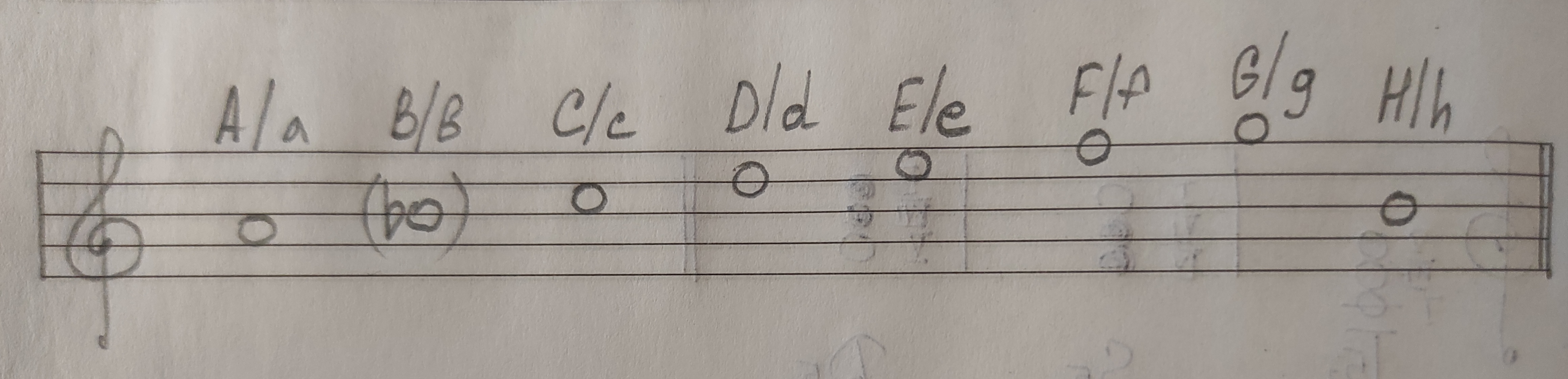 Диез - is, дубль-диез - isis;бемоль - es, дубль-бемоль - eses;Мажор - dur, минор - moll.Исключения:Ля бемоль - AsМи бемоль - EsСи бемоль - BМажорные тональности пишутся с заглавной буквы, а минорные с маленькой буквы! Порядок диезов и бемолей:Диезы: фа, до, соль, ре, ля, ми, си;Бемоли: си, ми, ля, ре, соль, до, фа. D7 с разрешением:IV - IIIII - IVII - IV - IТаким образом D7 разрешается в аккорд T3/t3.